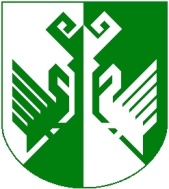 от 30 июня 2022 года № 298О внесении изменений в муниципальную программу «Развитие экономики Сернурского муниципального района до 2025 года»»В соответствии с Бюджетным кодексом Российской Федерации и Уставом Сернурского муниципального района, администрация Сернурского муниципального района постановляет: 1. Внести изменения в муниципальную программу «Развитие экономики Сернурского муниципального района» до 2025 года» (в ред. от 15.04.2022 г., № 191):- подпрограмму «Развитие предпринимательства в Сернурском муниципальном районе» изложить в новой редакции согласно приложению.	2. Настоящее постановление применяется к правоотношениям, возникающим при составлении и исполнении бюджета Сернурского муниципального района Республики Марий Эл, начиная с бюджета               на 2022 год и на плановый период 2023 и 2024 годов.3. Контроль за исполнением настоящего постановления возложить на заместителя главы администрации по экономическому развитию территории, руководителя отдела экономики Волкову Т.М.В редакции постановления№ 298 от 30.06.2022 гПОДПРОГРАММА«Развитие предпринимательства 
в Сернурском муниципальном районе 
муниципальной программы«Развитие экономики Сернурского муниципального района до 2025 года»Паспорт
подпрограммы «Развитие предпринимательства 
в Сернурском муниципальном районеI. Общая характеристика сферы реализации подпрограммыПодпрограмма "Развитие предпринимательства в Сернурском муниципальном районе муниципальной программы «Развитие экономики Сернурского муниципального района до 2025 года» (далее - Подпрограмма) разработана в целях обеспечения сбалансированного экономического развития и конкурентоспособности субъектов малого и среднего предпринимательства, физических лиц, применяющих специальный налоговый режим в Сернурском районе Республики Марий Эл.Развитие малого и среднего предпринимательства, физических лиц, применяющих специальный налоговый режим (самозанятых), способствует решению не только социальных проблем, но и служит основой для экономического развития как Российской Федерации, так и Республики Марий Эл.На 1 января 2018 г. на территории Сернурского района осуществляют деятельность 77 предприятий малого и среднего бизнеса (с учетом микропредприятий) и 342 индивидуальных предпринимателя.Наибольшую долю в общем количестве малых предприятий занимают предприятия оптовой и розничной торговли (35,2 %), предприятия, занимающиеся обрабатывающим производством (12 %), а также предприятия, занимающиеся строительством (7,1 %).Среднесписочная численность работающих на предприятиях малого и среднего бизнеса (без учета внешних совместителей) за 2017 год составила 1294 человека. С учетом индивидуальных предпринимателей общая численность занятых в малом и среднем бизнесе составила 1671 человек, или 18,7 процента от среднегодовой численности занятых в экономике Сернурского района.Оборот малых предприятий за 2017 год составил 1140 млн. рублей с темпом роста 91 % к уровню 2016 года. Доля оборота малых предприятий в общем обороте предприятий и организаций Сернурского района составила 30,3 %.Предприятиями малого бизнеса за 2017 год вложено инвестиций в основной капитал на сумму 75,56 млн. рублей, или 19,7 % в общем объеме инвестиций по району.Среднемесячная заработная плата на малых предприятиях за 2017 год составила 15491,3 рубля, что на 9,7 процента выше уровня 2016 года.Федеральный закон от 24 июля . № 209-ФЗ 
«О развитии малого и среднего предпринимательства в Российской Федерации» предусматривает регулирование отношений, возникающих между юридическими лицами, физическими лицами, органами государственной власти Российской Федерации, органами государственной власти субъектов Российской Федерации, органами местного самоуправления в сфере развития малого и среднего предпринимательства, определяет понятия субъектов малого и среднего предпринимательства, инфраструктуры поддержки субъектов малого и среднего предпринимательства, виды и формы такой поддержки.Действующая на федеральном уровне нормативная правовая база поддержки и развития малого и среднего предпринимательства, физических лиц, применяющих специальный налоговый режим, позволила сформировать соответствующую нормативную правовую базу на уровне Республики Марий Эл.Закон Республики Марий Эл от 27 ноября 2009 г. N 63-З "О развитии малого и среднего предпринимательства в Республике Марий Эл" регулирует в пределах полномочий Республики Марий Эл отношения, возникающие между юридическими лицами, физическими лицами и органами исполнительной власти Республики Марий Эл в области развития малого и среднего предпринимательства в Республике Марий Эл.Закон Республики Марий Эл от 4 декабря 2002 г. N 36-З "О порядке управления и распоряжения имуществом государственной собственности Республики Марий Эл" устанавливает право субъектов малого и среднего предпринимательства на приобретение государственного или муниципального имущества в собственность в порядке реализации преимущественного права на приобретение арендуемого ими имущества. Предельный размер выкупаемой площади установлен согласно договору аренды, срок рассрочки - не более двух лет.В целях развития предпринимательства, формирования благоприятных условий для развития и обеспечения конкурентоспособности субъектов малого и среднего предпринимательства, физических лиц, применяющих специальный налоговый режим, и практического взаимодействия органов местного самоуправления Сернурского района с представителями предпринимательского сообщества Сернурского района принято постановление администрации Сернурского муниципального района от 7 апреля 2016 г. N 147 «О Координационном совете по развитию малого и среднего предпринимательства в МО «Сернурский муниципальный район» (с изменениями от 20.04.2018 г.). Выделяются следующие проблемы субъектов малого 
и среднего предпринимательства, физических лиц, применяющих специальный налоговый режим, препятствующие их динамичному развитию: затруднен доступ к банковским кредитам, поскольку кредитные ресурсы являются одним из источников, способствующих привлечению инвестиций;   высокая конкуренция в различных сферах производственной деятельности стимулирует субъекты малого и среднего предпринимательства, самозанятых к повышению производительности труда, снижению себестоимости и увеличению объемов производства, услуг, что требует привлечения значительных денежных средств.Существует необходимость: развития субъектов малого и среднего предпринимательства, самозанятых граждан, с целью формирования конкурентной среды в экономике района;   содействия развитию предприятиям, занимающимся научными исследованиями и разработками, с целью внедрения инновационных проектов и повышения конкурентоспособности экономики; оказания содействия субъектам малого и среднего предпринимательства, физическим лицам, применяющих специальный налоговый режим работающим в реальном секторе экономике; увеличения социальной ответственности перед работниками, в том числе посредством ежегодного повышения заработной платы до уровня 
не ниже среднего по району в целях повышения социальной защищенности работников, занятых в малом предпринимательстве; информирования предпринимательского сообщества, физических лиц, применяющих специальный налоговый режим, о действующих нормативно правовых актах, регулирующих предпринимательскую деятельность, о видах и формах государственной поддержки малого и среднего предпринимательства по причине недостаточного информационного обеспечения предпринимательской деятельности, затрудняющее динамичное развитие предпринимательства и самозанятости в целом. Также ввиду недостаточной осведомленности субъектов малого и среднего предпринимательства о размещении заказов на поставки товаров, выполнение работ, оказание услуг для государственных и муниципальных нужд наблюдается невысокий процент размещения заказов среди субъектов малого и среднего бизнеса.В последнее время в России активно развивается социальное предпринимательство, самозанятость. Это направление не только помогает вовлекать в бизнес слабо защищённые социальные слои за счёт расширения границ платёжеспособного спроса, но и создаёт новые объекты экономической инфраструктуры. Однако развитие этого сегмента тормозится из-за отсутствия нормативного регулирования и недостатка информации о деятельности многочисленных энтузиастов.В основном эксперты выделяют четыре признака социального предпринимательства. Во-первых, это социальное воздействие, то есть деятельность предприятия, физических лиц, применяющих специальный налоговый режим, должна быть направлена на смягчение существующих социальных проблем. Во-вторых, ему должна быть присуща инновационность, то есть в своей работе предприятие, самозанятые, должны применять новые уникальные методы работы. В-третьих, они должны обладать признаками финансовой устойчивости, то есть решать социальные проблемы за счёт доходов, получаемых от собственной деятельности. Наконец, четвёртый признак – это масштабируемость, то есть возможность передать полученные навыки другим компаниям. За счёт такого предпринимательского подхода социальное предпринимательство серьёзно отличается от традиционной благотворительности, так как, помимо социального эффекта, направлено прежде всего на зарабатывание денег.Реализация мероприятий целевой подпрограммы поддержки субъектов малого и среднего предпринимательства, физических лиц, применяющих специальный налоговый режим, в 2018-2025 годах, а также современные приоритеты развития общества свидетельствуют о необходимости продолжения политики, направленной на их дальнейшее развитие.II. Приоритеты, цели и задачи муниципальной политики в сфере реализации Подпрограммы. Показатели, ожидаемые конечные результаты и сроки реализации ПодпрограммыПодпрограмма разработана в целях осуществления муниципальной политики в области развития малого и среднего предпринимательства, осуществляемой на основании Федерального закона от 24 июля 2007 г. N 209-ФЗ "О развитии малого и среднего предпринимательства в Российской Федерации".Основным приоритетом Подпрограммы является повышение уровня жизни населения Сернурского района.Основной целью Подпрограммы является создание благоприятных условий для развития малого и среднего предпринимательства, физических лиц, применяющих специальный налоговый режим, на основе повышения качества и эффективности мер поддержки на муниципальном уровне.Для достижения поставленной цели необходимо обеспечить решение следующих задач:содействие развитию малого и среднего предпринимательства, самозанятых, на уровне муниципальных образований в Республике Марий Эл, в том числе имеющих социальную направленность;развитие малого и среднего предпринимательства, физических лиц, применяющих специальный налоговый режим, в сфере инновационной деятельности;продвижение продукции малых и средних предприятий, самозанятых, на рынок Российской Федерации и (или) рынки иностранных государств;содействие увеличению количества субъектов малого и среднего предпринимательства и количества работающих в сфере малого и среднего предпринимательства, количества физических лиц, применяющих специальный налоговый режим;информационная поддержка предпринимательской деятельности;повышение социальной ответственности и эффективности малого и среднего предпринимательства, самозанятых.Решение вышеназванных задач окажет позитивное влияние на социально-экономическое развитие Сернурского района, в том числе за счет:увеличения количества малых и средних предприятий, физических лиц, применяющих специальный налоговый режим;увеличения оборота товаров (работ, услуг), производимых малыми и средними предприятиями и самозанятыми;увеличения среднесписочной численности работников (без учета внешних совместителей), занятых на малых и средних предприятиях;увеличения доходов самозанятых, увеличения среднемесячной заработной платы работников, занятых на малых и средних предприятиях;увеличения объема инвестиций в основной капитал малых и средних предприятий.В рамках подпрограммы предусматривается создание дополнительных рабочих мест, привлечение инвестиций в основной капитал субъектами малого и среднего предпринимательства, прошедшими процедуру отбора исполнителей мероприятий подпрограммы.Подпрограмма рассчитана на реализацию в 2018 - 2025 годах без разделения на этапы.III. Основные мероприятия ПодпрограммыОсновные мероприятия подпрограммы разработаны на основе анализа состояния и тенденций развития малого и среднего предпринимательства, самозанятых, а также современных потребностей общества.  Структура программных мероприятий обеспечивает координацию деятельности всех участников Подпрограммы и включает:  1. Обеспечение благоприятных условий для развития малого 
и среднего предпринимательства, физических лиц, применяющих специальный налоговый режим.Раздел включает в себя мероприятия по совершенствованию нормативной правовой базы, регулирующей меры по поддержке предпринимательской деятельности, анализ деятельности субъектов малого и среднего предпринимательства, самозанятых, а также причин, препятствующих их динамичному развитию, содействие малому и среднему предпринимательству, физических лиц, применяющих специальный налоговый режим, в привлечении инвестиций.2. Содействие развитию малого и среднего предпринимательства, самозанятых.2.1. Грантовая поддержка начинающих предпринимателей и физических лиц, применяющих специальный налоговый режим в сфере социального предпринимательства.3. Содействие формированию и развитию инфраструктуры поддержки малого и среднего предпринимательства, самозанятых.Данный раздел предусматривает мероприятия по развитию инфраструктуры поддержки малого и среднего предпринимательства, самозанятых, и оказания комплексных услуг субъектам малого и среднего предпринимательства, физическим лицам, применяющим специальный налоговый режим по ведению предпринимательской деятельности. Предусматривает обучение и подготовку кадров основам предпринимательской деятельности, а также реализацию выставочных мероприятий, направленных на обеспечение продвижения продукции малого и среднего предпринимательства, самозанятых на рынок.4. Информационно-консультационное обеспечение самозанятых, малого и среднего предпринимательства.Раздел направлен на повышение уровня знаний руководителей и работников субъектов малого и среднего предпринимательства, физических лиц, применяющих специальный налоговый режим, освещение деятельности и достижений субъектов малого и среднего предпринимательства, самозанятых, информирование о вновь принятых нормативных правовых актах, затрагивающих сферу малого и среднего предпринимательства, формирование положительного имиджа предпринимательской деятельности.Блок мероприятий предусматривает: проведение мониторинга деятельности малого и среднего предпринимательства, физических лиц, применяющих специальный налоговый режим; организацию и проведение семинаров для субъектов малого и среднего предпринимательства, для самозанятых;  организацию и проведение конкурсов среди субъектов малого и среднего предпринимательства, физических лиц, применяющих специальный налоговый режим;   освещение предпринимательской деятельности в средствах массовой информации. 5. Стимулирование органов местного самоуправления к привлечению инвестиций.Данная группа мероприятий предусматривает:- нормативно-правовое обеспечение инвестиционной деятельности на территории района;- разработку инвестиционного паспорта района;- формирование территорий перспективного развития;Перечень основных мероприятий подпрограммы представлен в приложении № 1  к программе «Развитие экономики Сернурского муниципального района до 2025 года»..IV. Ресурсное обеспечение реализации ПодпрограммыРесурсное обеспечение реализации Подпрограммы осуществляется за счет средств бюджета Сернурского муниципального района.Объемы финансирования подлежат ежегодному уточнению при формировании бюджета Сернурского муниципального района на соответствующий финансовый год и на плановый период.Ресурсное обеспечение реализации Подпрограммы за счет средств муниципального бюджета по годам ее реализации и прогнозная оценка расходов на реализацию целей подпрограммы приведены в приложении № 2  к программе «Развитие экономики Сернурского муниципального района до 2025 года».V. Анализ рисков реализации подпрограммы и описание мер управления имиВыделяются следующие группы рисков, которые могут возникнуть в ходе реализации программы:1. Внешние финансово-экономические риски:сокращение в ходе реализации подпрограммы предусмотренных объемов бюджетных средств, что потребует внесения изменений в подпрограмму, пересмотра целевых значений показателей, и, возможно, отказа от реализации отдельных мероприятий и даже задач подпрограммы;возможность снижения темпов экономического роста, ухудшение внутренней и внешней конъюнктуры, усиление инфляции, кризиса банковской системы, что может негативно отразиться на стоимости привлекаемых средств и сократить объем инвестиций;потеря с течением времени значимости отдельных мероприятий;длительный срок реализации подпрограммы и, как следствие, возрастание неопределенности по мере ее реализации могут привести к необходимости значительных корректировок значений целевых показателей.2. Внешние законодательно-правовые риски:изменения действующего законодательства Российской Федерации;несовершенство нормативной правовой базы, которое проявляется в ее неполноте, противоречивости и т.д.3. Внутренние риски:неэффективность организации и управления процессом реализации мероприятий подпрограммы;недостаточный уровень исполнительской дисциплины сотрудников ответственного исполнителя.Меры управления внешними финансово-экономическими и законодательно-правовыми рисками:проведение комплексного анализа внешней и внутренней среды исполнения подпрограммы с дальнейшим пересмотром критериев оценки и отбора ее мероприятий. Совершенствование механизма реализации подпрограммы исходя из изменений во внутренней и внешней среде;оперативное реагирование и внесение изменений в подпрограмму, нивелирующих или снижающих воздействие негативных факторов на выполнение целевых показателей подпрограммы.Меры управления внутренними рисками:разработка и внедрение эффективной системы контроля реализации программных положений и мероприятий;проведение регулярной оценки результативности и эффективности реализации подпрограммы (возможно привлечение независимых экспертов);принятие решений, направленных на достижение эффективного взаимодействия исполнителей мероприятий Подпрограммы._____________ШЕРНУРМУНИЦИПАЛЬНЫЙ РАЙОНЫНАДМИНИСТРАЦИЙЖЕАДМИНИСТРАЦИЯ СЕРНУРСКОГО МУНИЦИПАЛЬНОГОРАЙОНАПУНЧАЛПОСТАНОВЛЕНИЕГлава администрацииСернурскогомуниципального районаА.В. КугергинОтветственный исполнитель подпрограммы-Отдел экономики администрации  Сернурского муниципального районаСоисполнители подпрограммы-Отдел управления имуществом и земельными ресурсамиУчастники подпрограммы-субъекты малого и среднего предпринимательства, физические лица, применяющие специальный налоговый режим (далее, равнозначно - самозанятые), осуществляющие деятельность на территории Сернурского района (по согласованию)Цель подпрограммы-создание благоприятных условий для развития малого и среднего предпринимательства, и физических лиц, применяющих специальный налоговый режим, на основе повышения качества и эффективности мер государственной поддержки на муниципальном уровнеЗадачи подпрограммы-развитие социального предпринимательства, самозанятых;развитие малого и среднего предпринимательства в сфере инновационной деятельности;продвижение продукции малых и средних предприятий Сернурского района, физических лиц, применяющих специальный налоговый режим на рынок Республики Марий Эл, Российской Федерации и (или) рынки иностранных государств;содействие увеличению количества субъектов малого и среднего предпринимательства, количества работающих в сфере малого и среднего предпринимательства и количества физических лиц, применяющих специальный налоговый режим;информационная поддержка предпринимательской деятельности;повышение социальной ответственности и эффективности малого и среднего предпринимательстваЦелевые индикаторы и показатели подпрограммы-количество малых и средних предприятий, количество физических лиц, применяющих специальный налоговый режим, осуществляющих деятельность на территории Сернурского района;оборот товаров (работ, услуг), малых и средних предприятий, физических лиц, применяющих специальный налоговый режим;среднесписочная численность работников (без учета внешних совместителей), занятых на малых и средних предприятиях;среднемесячная заработная плата работников, занятых на малых и средних предприятиях, физических лиц, применяющих специальный налоговый режим;инвестиции в основной капитал малых и средних предприятийЭтапы и сроки реализации подпрограммы-2018 - 2025 годы без разделения на этапыОбъемы финансирования подпрограммы-Общий объем финансирования программы – 40 тыс. рублей, в том числе:2018 год – 0;
2019 год – 20 тыс. руб.
2020 год – 20 тыс. руб.
2021 год – 0,
2022 год – 0,2023 год – 0,2024 год – 0,2025 год - 20 тыс. руб.Ожидаемые результаты реализации подпрограммы-увеличение количества малых и средних предприятий, физических лиц, применяющих специальный налоговый режимувеличение оборота товаров (работ, услуг), производимых малыми и средними предприятиями, физическими лицами, применяющих специальный налоговый режим; увеличение среднесписочной численности работников (без учета внешних совместителей), занятых на малых и средних предприятиях;увеличение среднемесячной заработной платы работников, занятых на малых и средних предприятиях; физических лиц, применяющих специальный налоговый режимувеличение объема инвестиций в основной капитал малых и средних предприятий.